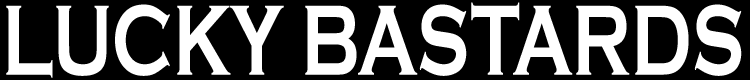 1985, Askim25.12.2019Sett 1Sett 2Sett 3ReserveSusie QCreedence!E128StratBad thingsJace EvrettE134TeleFolsom prison bluesJonny CashG108TeleThat's all right mamaElvis PresleyA122TeleGet rhythmJonny CashF98TeleTougher Than The RestChris Le-Doux!GDrømmedameTrang FødselGm120StratGlemte minnerDelillosG167StratWicked gameChris IsaacHm112StratJula hjemmeMena/SkaugNyEI know a littleLynyrd SkynyrdA100StratGet over itEaglesA167StratPlease come home for christmasEagles/J. Winter!GStratRattledTraveling WilburysE114StratSweet home alabamaLynyrd SkynyrdD100StratCarmenMarius MüllerEmStratSveve Over ByenDe LillosEI love this barToby KeithD115TeleGuitars, Cadillacs…..Dwight Yoakam(Som Rakafisk)ATeleStjernesluddDum Dum BoysC145TeleZZ Top medleyZZ Top! La Grange/Waitin for the Bus/Jesus Just Left Chicago/Tush – går det bra, Håkon?A73LPChartreouseZZ TopStemme ned 6. streng til DC136LPHarryCC CowboysStemme ned 6. streng til DE132TeleTigerguttCC CowboysD150StratPride and joyStevie Ray VaughanStevie Ray VaughanE62StratKeep your hands to yourselfGeorgia SatellitesGeorgia SatellitesA117StratScuttle Buttin’Stevie Ray VaughnStevie Ray Vaughn(Ny!)EStratRough BoyZZ TopZZ TopA80LPHvad Gør Vi Nu, Lille DuGasolinGasolinAStratHer kommer vinternJokke & ValentinerneJokke & ValentinerneRett på Vill, vakker og våtA124LPEi krasafaren steinbuHellbilliesHellbilliesEm92TeleLittle WingLittle WingDivBorn to be wildSteppenwolfSteppenwolfEm143StratIt wasn’t meDance With A StrangerDance With A StrangerH130StratPurple rainPrincePrinceA116StratBack in blackAC/DCAC/DCE88LPBlack dogLed ZeppelinA78LPBOWIE:Cat PeopleDavid BowieHmLet’s DanceDavid BowieA…Rebel RebelDavid BowieDDen finaste eg veitHellbilliesD -> F118StratDon’t Let Me DownBeatlesF#mStratDriven to tearsThe PoliceA158StratEmpty ArmsStevie Ray VaughanH147StratEn Blå SangTrond Trudvang(Ny!)F#TeleEtt & nollBo Kaspers(Øve?)Am120StratFriends in low placesGarth BrooksA111TeleFunk:Play that funky musicWild CherryE110StratI feel goodJames BrownD72StratBlack or whiteMichael JacksonE115StratHallelujah I love her soRay CharlesC62StratHandle with careTraveling WilburysD114StratHonky Tonk ManDwight YoakamE144TeleHere comes the sunThe BeatlesD -> G130StratIdyllPostgirobyggetGI feel fineThe BeatlesG88StratIkke tru et ordMarius Müller/Thin LizzyAm80StratI’m Gonna Find Another UJohn Mayer(Ny!)AKokken TorDeLillosF#m / D124LPKvinde MinKim LarsenEmSelbuLet’s danceDavid BowieA115StratLove SomeoneLukas Graham(Ny!)GLykkelige megTrang FødselC150StratLunsh i det grønneDum Dum boysA150StratMary had a little lambStevie Ray VaughanE126StratMoney for NothingDire StraitsGLPMorning SongJim StarkF#mMystery TrainElvis Presley(Ny!)ANowhere manBeatlesE121StratNår hele himmelen faller n.A.G.PreussDRakafiskHellbilliesATeleSlow dancing in a burning roomJohn MayerA67StratSplitter pineDum Dum BoysRett over i Her kommer vinternH90LPStrange kind of womanDeep PurpleHm130StratSultans of swingDire StraitsDm148StratSuser avgårde alle mannDeLillosD140StratSweet Child’o MineGuns & RosesDStratTøff I PyjamasDeLillosCVill, vakker og våtCC CowboysF# så Kokken TorG146LPWalk This WayAerosmith/Run DMC!E106StratYou’ll Never Walk AloneGerry and the PacemakersYou shook me all night longACDCG128LP